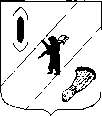 АДМИНИСТРАЦИЯ  ГАВРИЛОВ-ЯМСКОГОМУНИЦИПАЛЬНОГО  РАЙОНАПОСТАНОВЛЕНИЕ15.10.2021 № 856О внесении изменений в постановлениеАдминистрации Гаврилов-Ямскогомуниципального района от 07.09.2020 №704	В соответствии со статьей 78.1 Бюджетного кодекса Российской Федерации, постановлением Правительства Российской Федерации от 22.02.2020 №203 «Об общих требованиях к нормативным правовым актам и муниципальным правовым актам, устанавливающим порядок определения объема и условия предоставления бюджетным и автономным учреждениям субсидий на иные цели»,  руководствуясь статьей 26 Устава Гаврилов-Ямского муниципального района Ярославской области,АДМИНИСТРАЦИЯ МУНИЦИПАЛЬНОГО РАЙОНА ПОСТАНОВЛЯЕТ: Внести в Порядок определения объема и условия предоставления субсидий из бюджета Гаврилов-Ямского муниципального района на иные цели бюджетным и автономным учреждениям, утвержденный постановлением Администрации Гаврилов-Ямского муниципального района от 07.09.2020 №704 следующие изменения:Раздел III изложить в следующей редакции:« III. Требования к отчетности3.1. Учреждения обязаны представлять Учредителю отчет о достижении значений результатов предоставления субсидии по форме согласно приложению 2 к Порядку, отчет о расходах, источником финансового обеспечения которых является субсидия, по форме согласно приложению 3 к Порядку ежеквартально до 10 числа месяца, следующего за отчетным периодом, нарастающим итогом с начала года.Информация об экономии субсидии, образовавшейся в результате заключенных контрактов (договоров), по форме согласно приложению 4 к Порядку и условиям учреждения представляют ежемесячно до 05 числа месяца, следующего за отчетным периодом, нарастающим итогом с начала года.Учредитель вправе устанавливать в соглашении сроки и формы представления дополнительной отчетности.».Пункт 4.3. раздела IV изложить в следующей редакции:«4.3. Решение об использовании в текущем финансовом году поступлений от возврата ранее произведенных учреждениями выплат, источником финансового обеспечения которых являются субсидии на иные цели, для достижения результатов, установленных при предоставлении субсидий на иные цели, принимается Учредителем.».	2. Контроль за исполнением постановления возложить на заместителя Главы Администрации муниципального района – начальника Управления финансов Баранову Е.В.	3. Постановление опубликовать в районной массовой газете «Гаврилов-Ямский вестник» и разместить на официальном сайте Администрации Гаврилов-Ямского  муниципального района.	4. Постановление вступает в силу с момента официального опубликования.Глава Администрациимуниципального района                                                              А.А. Комаров